Ferramenta de reflexão do cuidador de criança pequenaAshley Nemec e Erin E. BartonEsta é uma ferramenta para os cuidadores de bebês e crianças pequenas usarem ao pensar em como promover o desenvolvimento social e emocional de seus filhos. Ele fornece informações sobre o uso de práticas de cuidador para apoiar o desenvolvimento social e emocional saudável em bebês e crianças pequenas. Pode ser usados das seguintes formas:▶ Decisões de planejamento conjunto entre profissionais de intervenção precoce e cuidadores para identificar objetivos socioemocionais em potencial.▶ Conscientizar e informar os cuidadores sobre as práticas que podem usar, ou já usam, para apoiar o desenvolvimento social e emocional de seus filhos.Notas de comunicação responsiva: 	Notas de cordialidade e responsabilidade do cuidador: 	Notas sobre Apoiar interações sociais positivas com outras pessoas: 	Notas sobre Incentivar o envolvimento ativo da criança durante as atividades, rotinas e transições: 	Notas sobre a promoção da alfabetização emocional: 	Notas sobre comunicar expectativas apropriadas para o desenvolvimento: 	Notas sobre como responder à angústia e ao comportamento desafiador da criança: 	FontesDivision for Early Childhood. (2014). DEC recommended practices in early intervention/early childhood special education 2014. http://www.dec-sped.org/recommendedpracticesDunlap, G., Strain, P. S., Lee, J. K., Joseph, J. D., Vatland, C., & Fox, L. (2017). Prevent-teach-reinforce for families: A model of individualized positive behavior support for home and community. Baltimore, MD: Paul H. Brookes Publishing.Squires, J., Ph.D., Bricker, D., Ph.D., Waddell, M., M.S., Funk, K., M.A., LCSW, Clifford, J., Ph.D., & Hoselton, R. (2014). Social-emotional assessment/evaluation measure (SEAM). Paul H. Brookes Publishing.Squires, J., Ph.D., & Bricker, D., Ph.D. (2007). An activity-based approach to developing young children’s social emotional competence. Paul H. Brookes Publishing.Yates, T., & McCollum, J. (n.d.). Center on the Social and Emotional Foundations for Early Learning: Parents Interacting with Infants. http://csefel.vanderbilt.edu/resources/training_piwi.htmlNational Center for Pyramid Model Innovations | ChallengingBehavior.orgIncentivamos a reprodução deste documento. Não é necessária a permissão para copiar. Se modificado ou usado em outro formato, cite a fonte original. Este é um produtos da National Center for Pyramid Model Innovations e foi possível graças ao Acordo de Cooperação #H326B170003, que é financiado pelo Departamento de Educação dos EUA, Escritório de Programas de Educação Especial. No entanto, esse conteúdo não representa necessariamente a política da Secretaria de Educação, e você não deve assumir o aval do Governo Federal.	Pub: 06/10/2020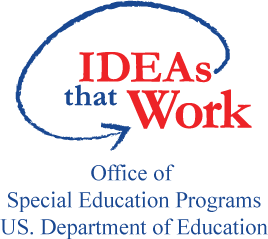 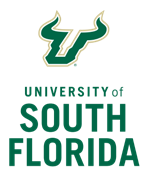 Comunicação responsivaEu faço issoEu não faço issoQuero saber mais sobre issoQuero aprender a fazer issoConverso com meu filho com frequência.Espero e assisto meu filho antes de participar das brincadeiras.Eu entro na brincadeira do meu filho seguindo suas ideias e combinando seu foco de interesse ou atenção.Comento sobre os interesses, atividades ou ações do meu filho.Eu imito os sons, as palavras e as ações do meu filho.Adiciono mais palavras ou ações quando meu filho inicia uma comunicação ou interação.Eu pacientemente respondo de alguma forma às iniciações do meu filho.Eu ouço e respondo sobre o assunto à comunicação verbal e não verbal do meu filho.Faço uma pausa durante as várias interações para permitir que meu filho dê uma volta.Uso comentários positivos com meu filho que descrevem o que ele fez bem em sua tentativa de se comunicar(por exemplo, “Você pediu mais, então toma mais cócegas”.)Uso uma variedade de estratégias (por exemplo, gestos, recursos visuais, uso do idioma de preferência da minha família) para ajudar meu filho a se comunicar.Interações responsivasEu faço issoEu não faço issoQuero saber mais sobre issoQuero aprender a fazer issoUso um tom calmo, positivo e de apoio com meu filho (inclusive quando ele está em perigo).Eu me posiciono no mesmo nível do meu filho durante as interações.Sorrio, uso contato visual ou toque físico suave para me conectar com meu filho.Mostro afeto físico ao meu filho (por exemplo, abraços, dou colo, o seguro) para me conectar com ele.Gosto do meu tempo brincando ou participando de atividades com meu filho.Respondo rapidamente quando meu filho está passando por alguma angústia ou está chateado.Apoiar interações sociais positivas com outras pessoasEu faço issoEu não faço issoIsso é algo que quero saber maisQuero aprender a fazer issoFico por perto quando meu filho interage com colegas, irmãos ou novos adultos.Incentivo meu filho a iniciar e responder durante as interações com os outros.Eu modelo habilidades sociais para meu filho (por exemplo, cumprimentos, uso de palavras ou gestos, revezamento, toques suaves).Ajudo meu filho a trabalhar cooperativamente com os outros (por exemplo, ajudando um colega a limpar brinquedos).Eu comento para ajudar meu filho a entender as intenções dos outros (por exemplo, “Neely está vindo para dizer oi”).Ofereço conforto ao meu filho quando ele experimentou uma interação negativa com um colega ou irmão (por exemplo, outra criança pega um brinquedo ou bate nele).Uso comentários positivos com meu filho que descrevem o que ele fez bem depois de se envolver em uma interação positiva com os outros (por exemplo, “Você disse oi para Marilyn e agora ela quer compartilhar seu brinquedo com você.”).Incentivar o envolvimento ativo da criança durante as atividades, rotinas e transiçõesEu faço issoEu não faço issoQuero saber mais sobre issoQuero aprender a fazer issoNo geral, tenho partes previsíveis do dia para meu filhoUso várias maneiras de ajudar meu filho a se interessar e se envolver em atividades.Uso materiais e atividades que são apropriados para o desenvolvimento e compreensão do meu filho.Uso uma variedade de formas de ajudar meu filho a se envolver em várias trocas comigo e com os outros(por exemplo, esconde-esconde, cantar músicas, brincadeiras com as mãos, expressões faciais, imitação).Presto atenção positiva (por exemplo, expressões faciais, comentários positivos, hi fives) quando meu filho se envolve com materiais ou em diferentes atividades e rotinas.Eu ofereço ao meu filho a oportunidade de fazer escolhas ao longo do dia.Sou sensível às necessidades individuais do meu filho que podem ocorrer durante as rotinas e atividades planejadas (por exemplo, troca de fraldas, perda de interesse, hora da soneca).Quando meu filho sinaliza que perdeu o interesse em uma atividade, eu o apoio sinalizando ou dizendo “tudo pronto” antes de ir com ele para a nova atividade.Uso suportes adicionais para ajudar meu filho conforme necessário durante as transições (por exemplo, vou buscá-lo, uso um cronômetro, uso cartões com imagens de objetos).Eu equilibro entre fornecer apoio e oferecer oportunidades para meu filho se envolver sozinho durante as rotinas e atividades.Uso palavras para narrar ou uso cartões de imagens para sinalizar o que está acontecendo antes e durante uma rotina ou atividade.Ensinando emoçõesEu faço issoEu não faço issoQuero saber mais sobre issoQuero aprender a fazer issoEu uso palavras para falar sobre sentimentos ao longo do dia.Rotulo os sentimentos do meu filho (por exemplo, feliz, animado, desapontado, assustado).Tento mostrar empatia e compreensão com os sentimentos do meu filho.Eu tento combinar minha energia e emoção com a do meu filho durante as interações (por exemplo, quando meu filho sorri para mim, eu sorrio de volta; se ele estiver calmo, eu fico calmo).Eu rotulo minhas próprias emoções na frente do meu filho.Eu mostro ao meu filho como respirar para se acalmar.Tenho estratégias que uso para me acalmar quando preciso.Finjo que tenho um problema e encorajo meu filho a me ajudar a resolvê-lo (por exemplo, esquecer um utensílio, esquecer para onde vai um brinquedo durante a limpeza).Quando meu filho está sentindo raiva, tristeza, excitação ou frustração, eu o ajudo a identificar o sentimento e a acalmá-lo.Comunicando expectativas apropriadas para o desenvolvimentoEu faço issoEu não faço issoQuero saber mais sobre issoQuero aprender a fazer issoAs expectativas que tenho para o meu filho são adequadas à sua idade e desenvolvimento.Eu uso uma linguagem positiva para que meu filho saiba o que fazer durante o dia (por exemplo, “Seja delicado com o gato”; “Use sua colher”).Mostro ao meu filho o que fazer em momentos específicos do dia (por exemplo, colocar um copo na pia, lavar as mãos).Uso comentários positivos ou dou atenção quando meu filho está se comportando adequadamente em relação às expectativas.Eu uso palavras e frases simples para explicar o que pode acontecer se meu filho se envolver em um comportamento específico (por exemplo, “Se você ficar em pé na cadeira, poderá cair e se machucar”.).Respondendo à angústia e ao comportamento desafiador da criançaEu faço issoEu não faço issoQuero saber mais sobre issoQuero aprender a fazer issoEu permaneço calmo e solidário quando meu filho está passando por angústia ou se envolvendo em um comportamento desafiador.Presto muita atenção positiva quando meu filho se comporta adequadamente.Eu dou atenção positiva depois que meu filho se acalmou e está se comportando adequadamente.Quando apropriado, ajudo meu filho irritado ou chateado a identificar o que o fez se sentir assim e como ele pode se acalmar.Quando meu filho se envolve em um comportamento desafiador,tento redirecionar sua atenção para alto novo ou ignorar o comportamento desafiador.Eu planejo estratégias com antecedência para apoiar o sucesso do meu filho (por exemplo, remover um item que normalmente está relacionado ao comportamento, trazer lanches extras em um passeio comunitário).Forneço respostas que naturalmente se ligam ao comportamento desafiador (por exemplo, a criança joga um brinquedo, o adulto remove o brinquedo).Ofereço ao meu filho oportunidades para praticar habilidades novas e apropriadas para a idade no lugar de um comportamento desafiador.